1 сентября - День знаний. Дети нашего детского сада тоже отпраздновали этот день по-своему. На праздник к ним пришли Незнайка, Мальвина и Буратино. Герои сказок играли вместе с ребятами, помогали им отвечать на вопросы. Ребята составляли из букв слова,  составляли цифры по порядку, соревновались в ловкости и быстроте. Все эти умения пригодятся им в школе.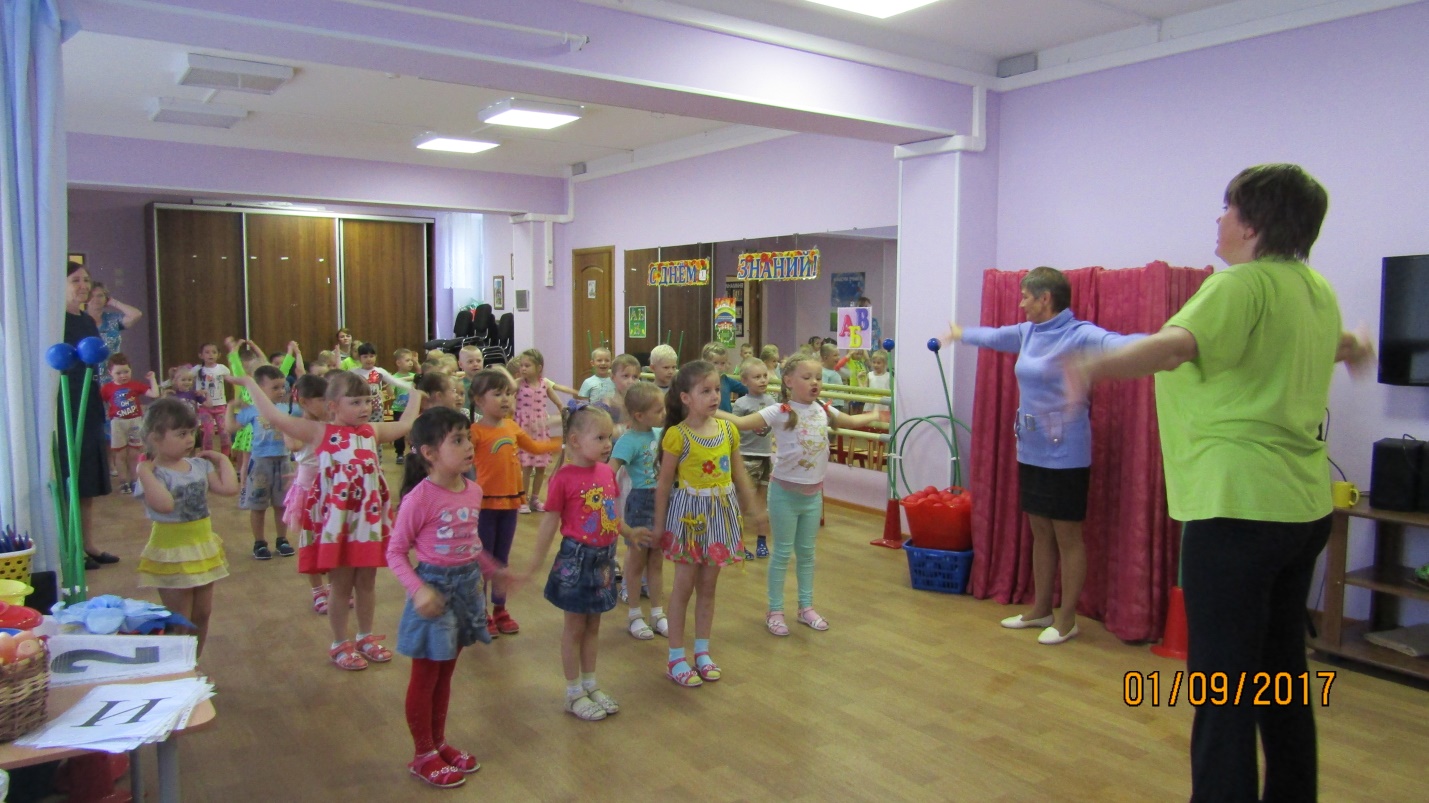 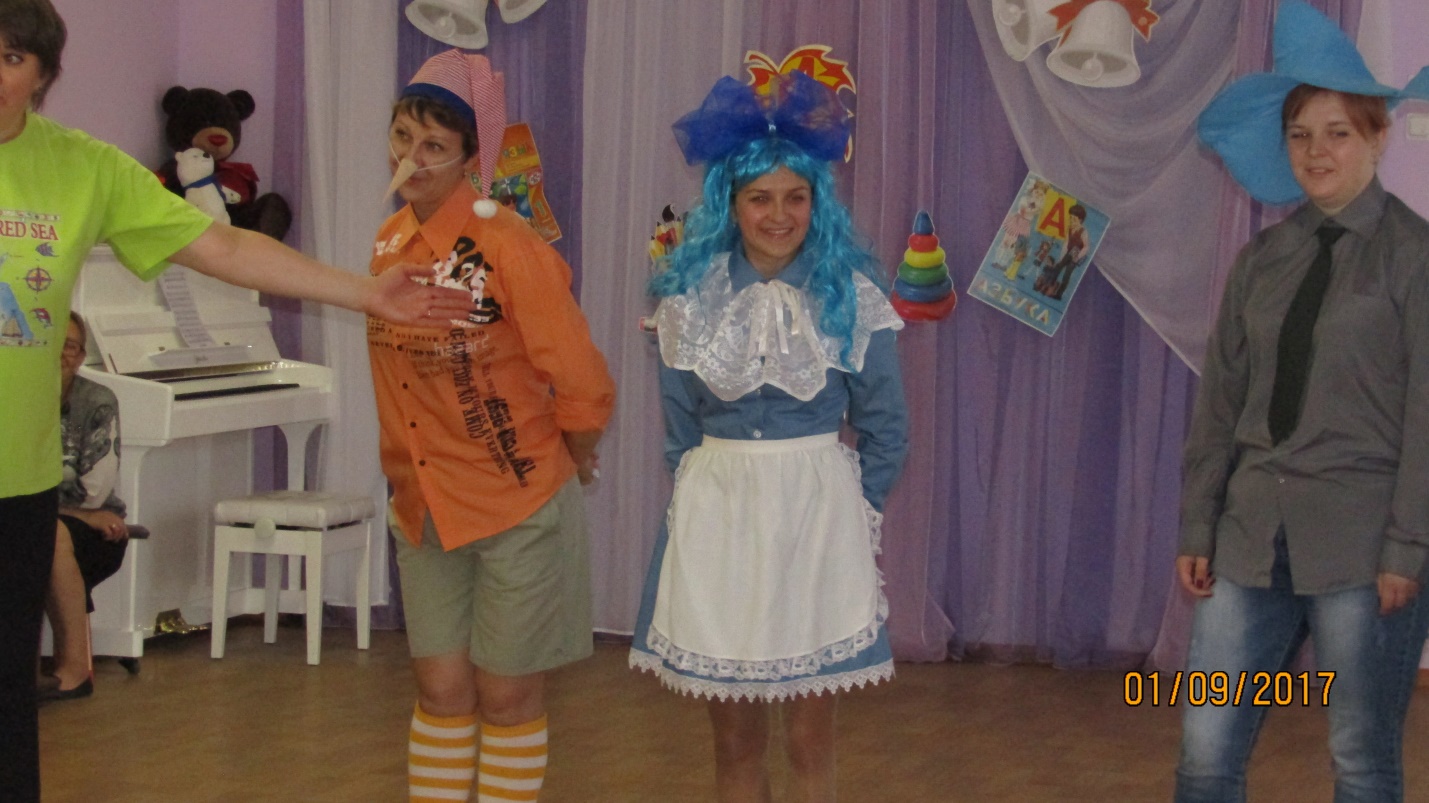 